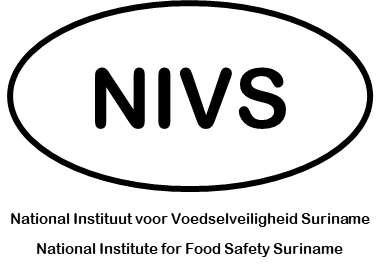 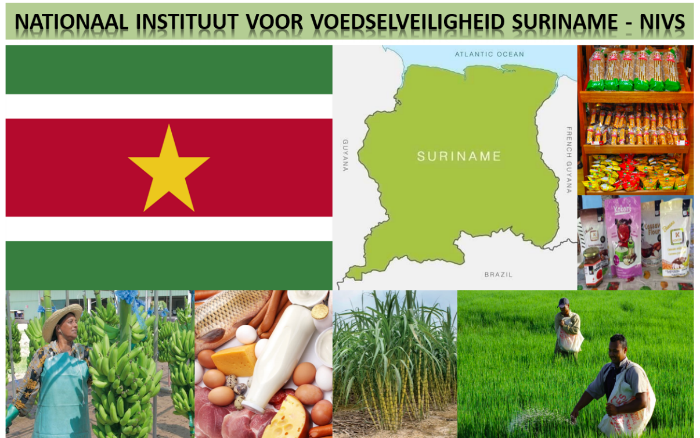 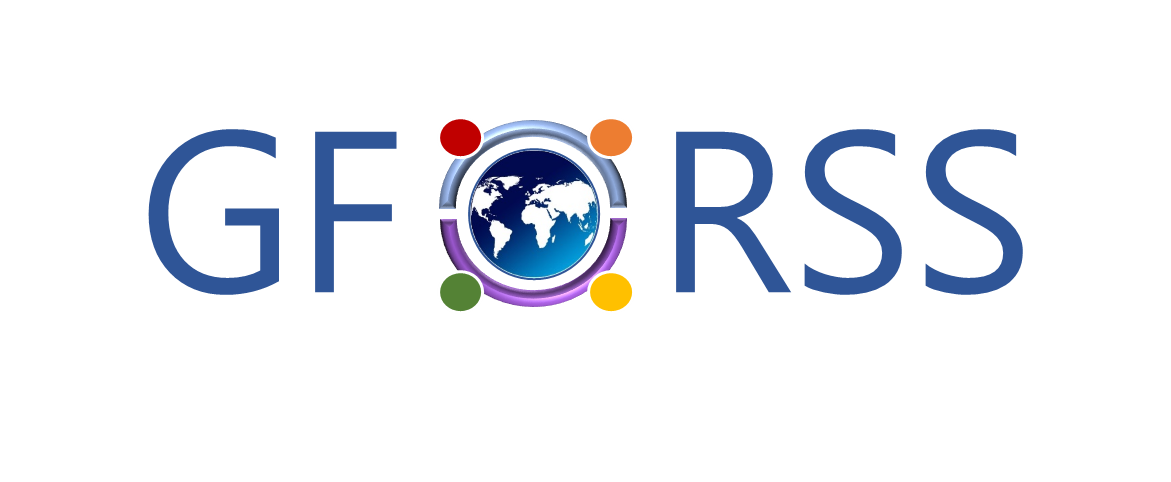 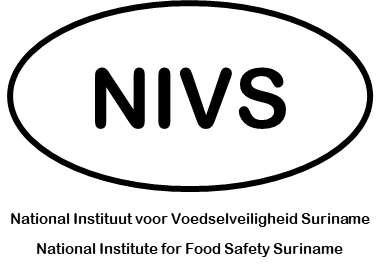 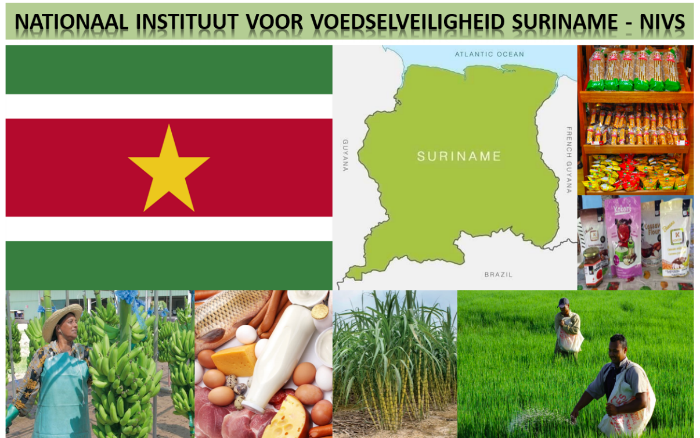 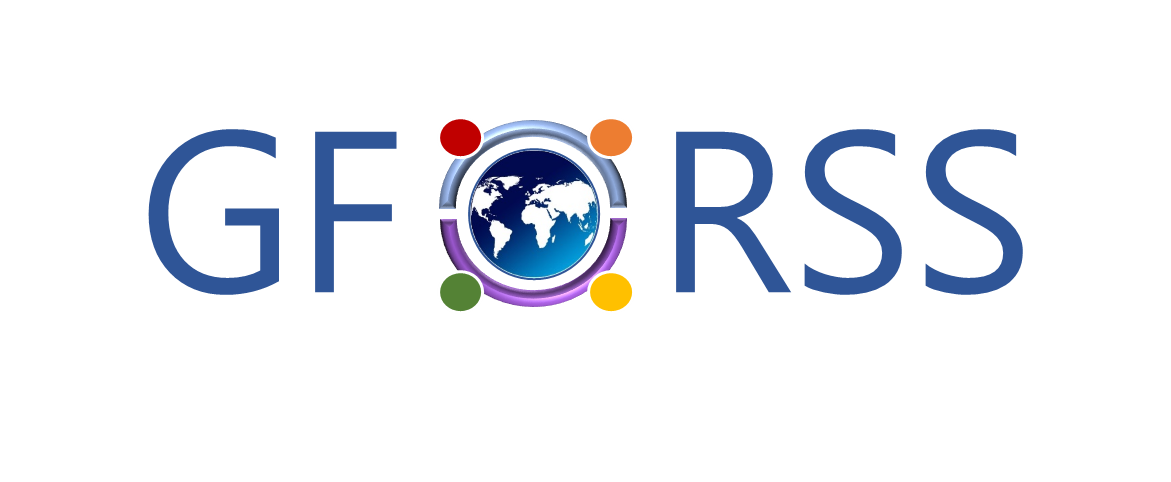 Organizational IndependenceAim to preserve independence of the organization:Strive to achieve financial independence.Item to re-examine at a later stage:Change in requirements associated with the health fitness examination of food handlers – in particular, the testing requirements associated with food pathogens in physiological fluids.Discussion of Prioritization of NIVS Areas of WorkSectors where Intervention would be considered a Priority:Processed food sector.Export-driven fruit and vegetable sector.Imported food sector.At a later stage address:Domestic meat and poultry / dairy sector.Restaurant / caterers.Street vendors.Food Regulatory Interventions to OperationalizeRegistration: identification of Food Business Operations (FBOs).Identification of FBOs through other government authority registration systems and associations.Legislative review of various food statutes and development of new legislation.Development of new food import regulations.Standard setting function:List of authorized pesticides → MRLs.Pesticide board?Food labelling requirements: this area would address consumer’s interest.Contaminants in food.Human Resources StrategyNeed salary level that supports the attraction and retention of young talent.Consider engagement with technical college, food science / safety.Possible development of e-training curriculum / training that would support selection of candidates.Leverage VKI inspector capacity for identification of inspectors.Develop competency-based development for HR.Infrastructure AspectsInitial installation – Prefab – in area close to VKI HQ.Longer term: identify loan / donor source for the construction of a permanent HQ.